David and I planted a soybean wheel to look at population rates at the field day we will be having in August. After we planted the wheel we sprayed the soybeans that were planted before. I wrote an article for Rachel so she could posted in the newsletter about the programs that David and I are planning on having this summer.  We also took wheat samples for Mark so he could evaluate the potassium concentrations in the wheat straw and grains. Keith and I spent some time this week looking at some corn fields that did not look very good in some spots. We took some soil samples to be tested for PH and nematodes. Keith and I along with the intern from Tappahannock soil and water conservation went to look at the corn plots he had planted. Saturday I was able to spend the day at Riva Fest with Essex Extension. We had a booth set up where people could come by and play the grain game, we also had a booth set up with the soybean association where the kids could make grain art and get reading/coloring materials on soybeans. There were two lambs brought by girls who show with Essex 4-H, so everyone could see them and pet them. We had a good time and talked with a lot of people. I feel this was a good experience for me to see some of the community outreach that extension does.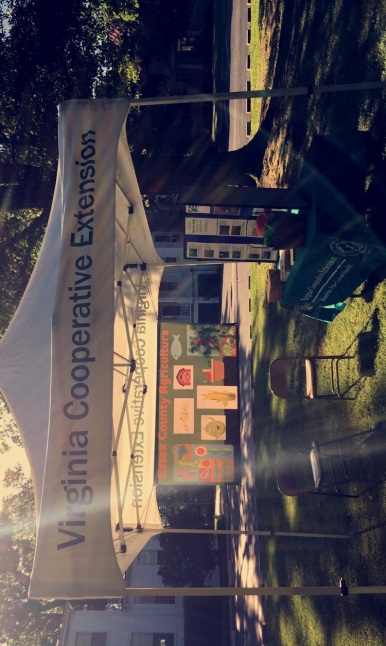 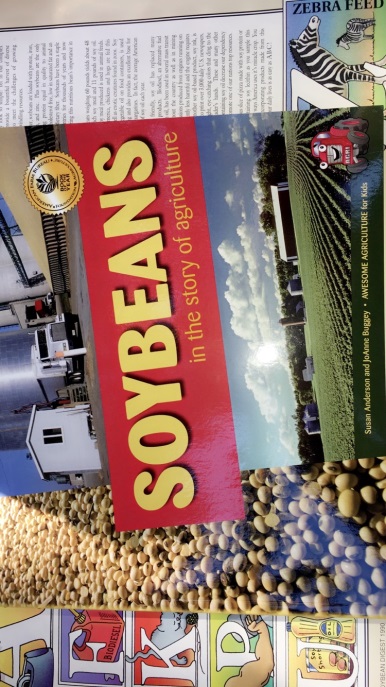 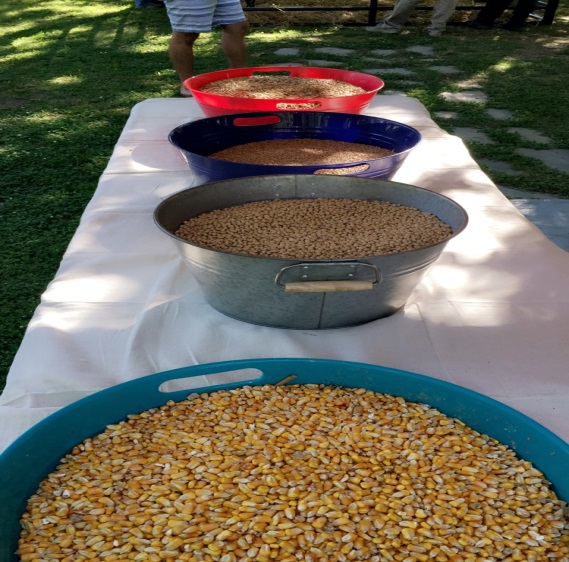 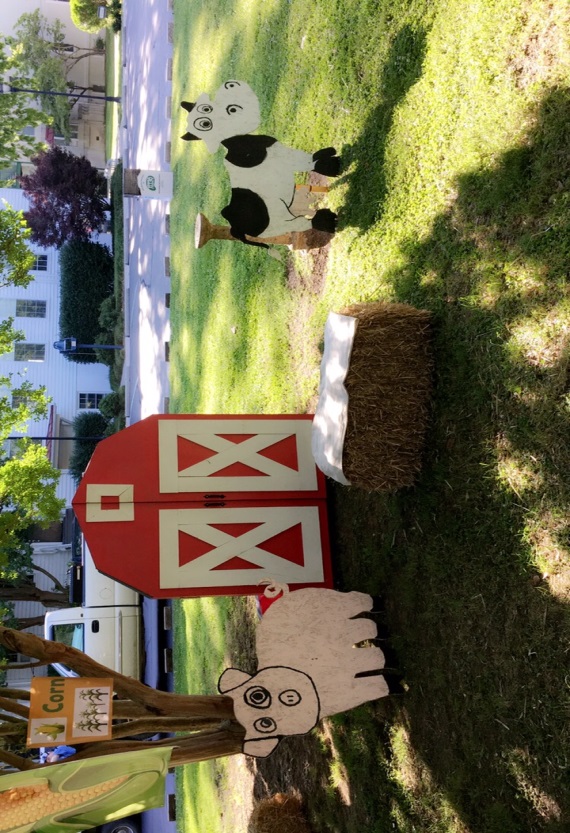 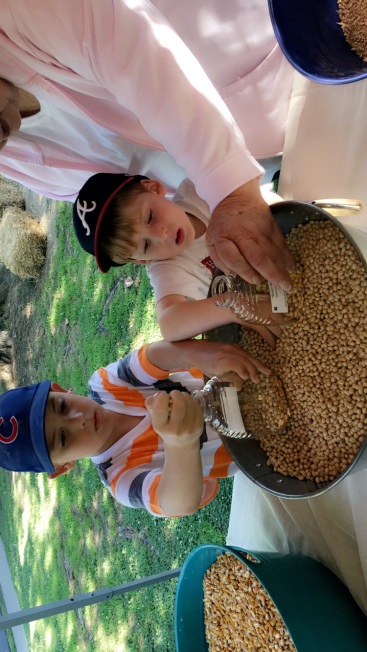 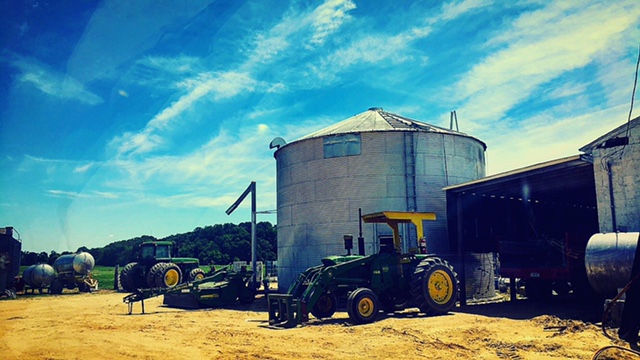 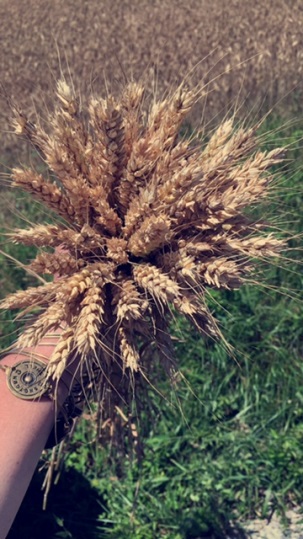 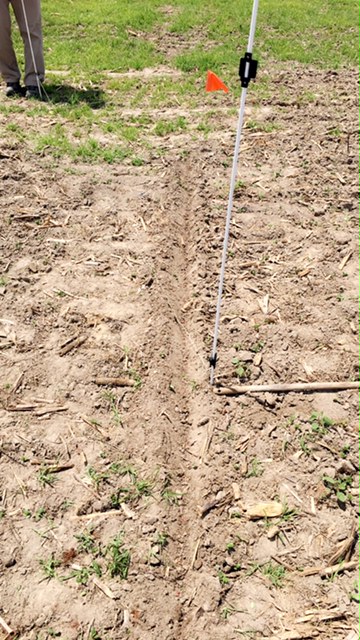 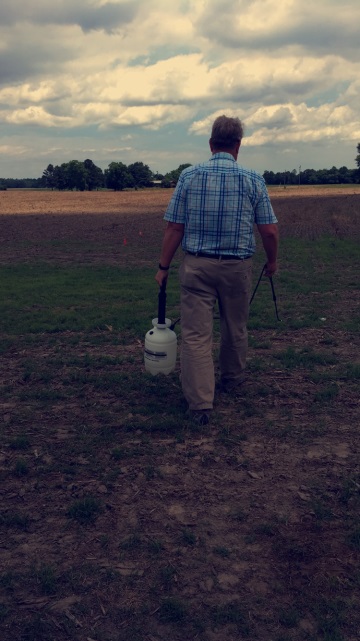 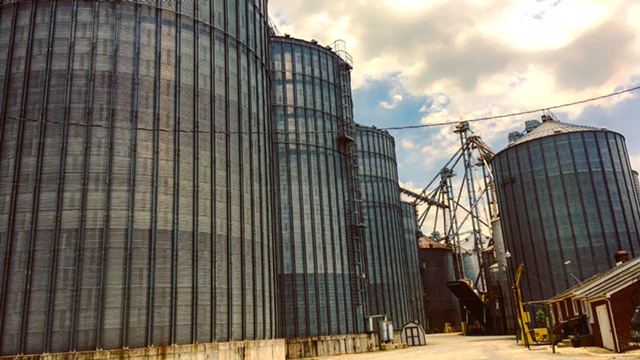 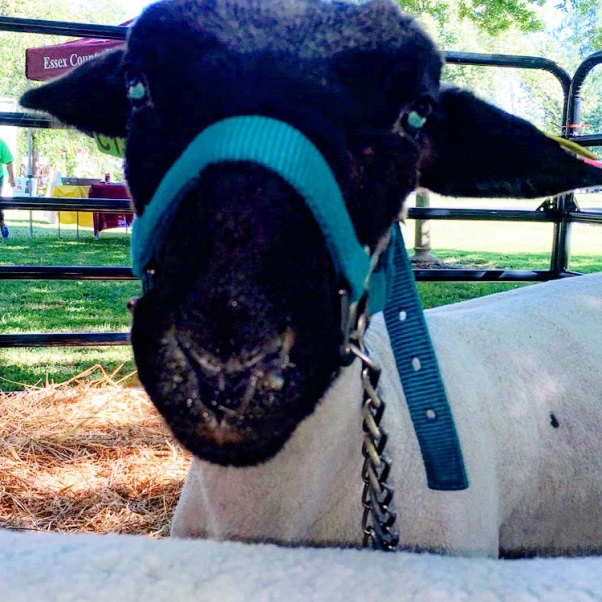 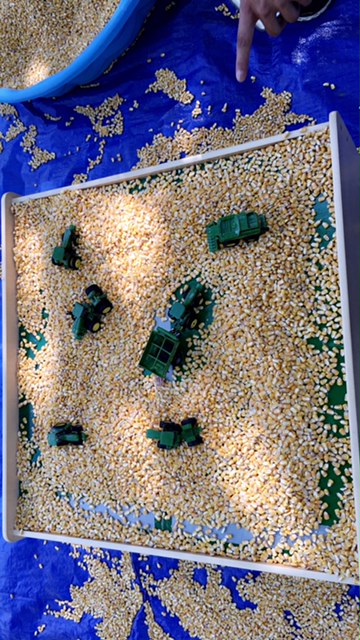 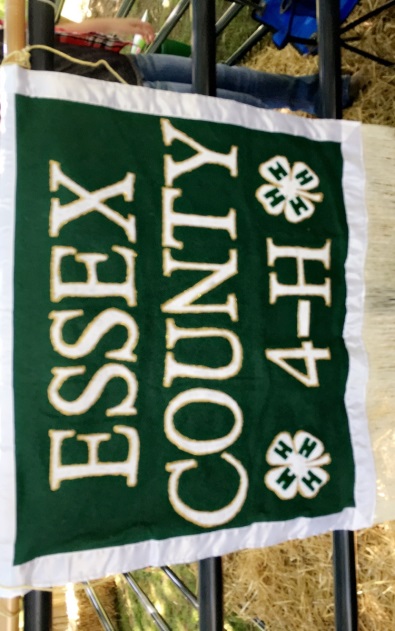 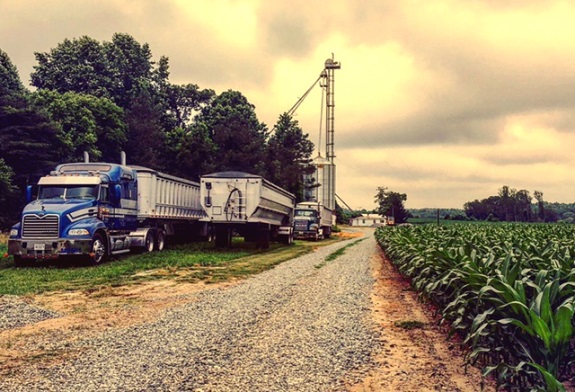 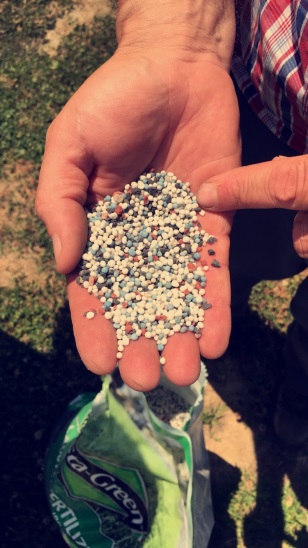 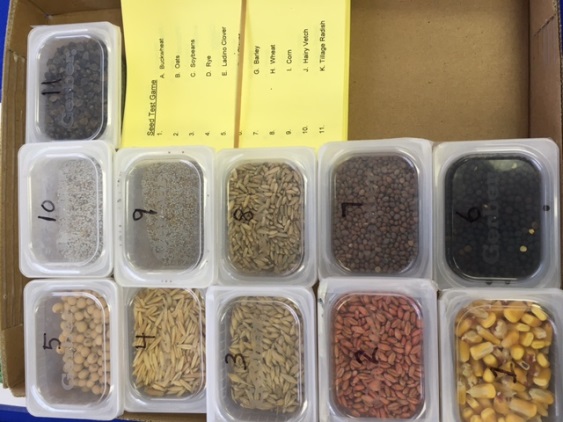 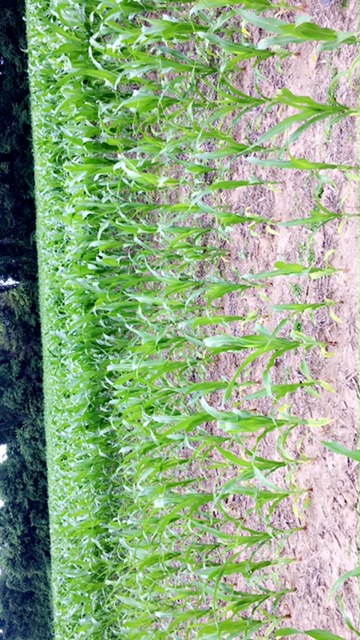 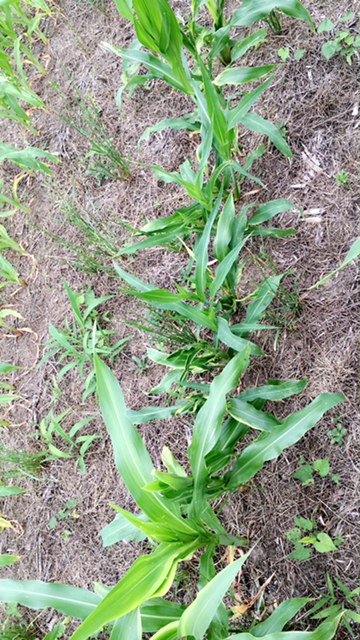 